Уважаемый	 Владимир Игоревич!Администрация муниципального района Пестравский Самарской области направляет Вам реестр муниципальных нормативно-правовых актов, для включения в Федеральный регистр нормативных правовых актов.Приложение:Глава муниципального района Пестравский                                                                                                 А.П.ЛюбаевСапрыкин 8 (846-74) 2-24-78АДМИНИСТРАЦИЯ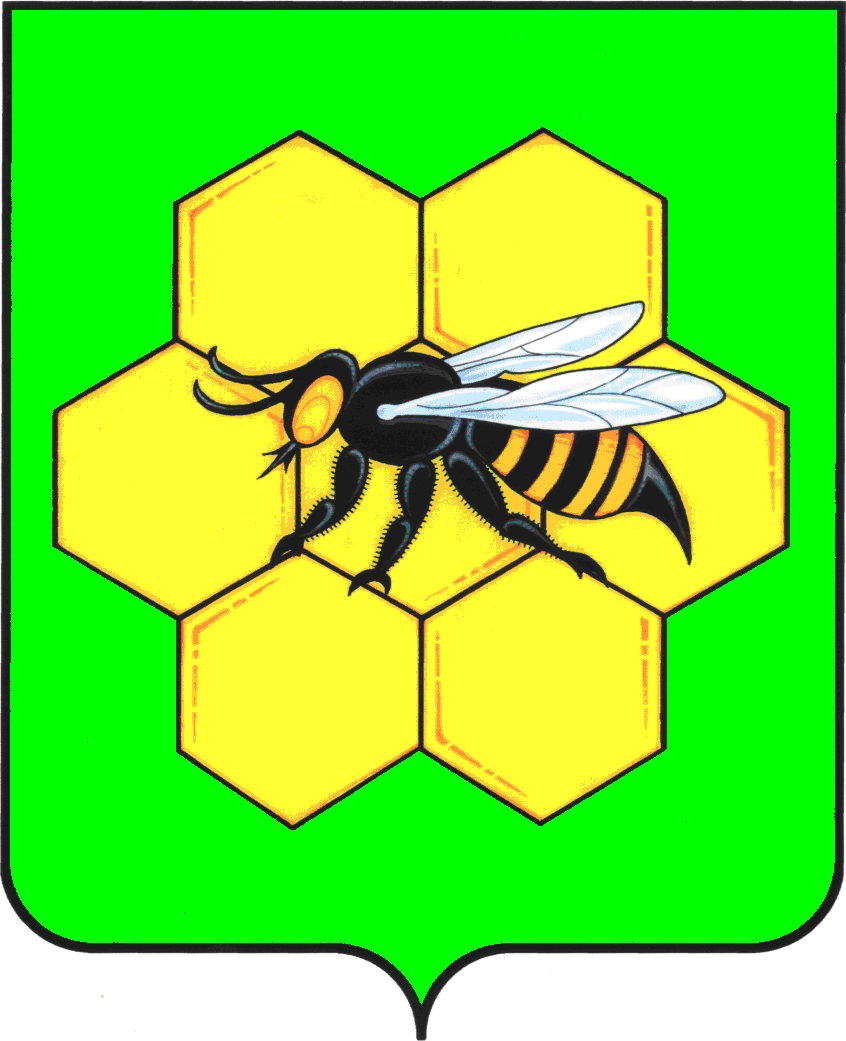 МУНИЦИПАЛЬНОГО РАЙОНА ПЕСТРАВСКИЙСАМАРСКОЙ ОБЛАСТИ446160, с.Пестравка, ул.Крайнюковская, 84Телефон: (84674) 2-15-44, 2-18-35, 2-12-33Факс: (84674) 2-19-33, 2-15-44e-mail: pestravka@samtel.ruот____________________№___________на №__________________от___________Заместителю руководителя Администрации Губернатора Самарской области – руководителю Главного правового управления администрации Губернатора Самарской области В.И.Моргунову 443006, г. Самара, ул. Молодогвардейская, 210, кабинет №506№ п/пНаименование МНПА Номер и дата принятия НПАНомер, дата и источник официального опубликованияПостановление администрации муниципального района Пестравский  "Об утверждении списка ветеранов Великой Отечественной войны 1941 - 1945 годов, вдовам инвалидов и участников Великой Отечественной войны 1941 - 1945 годов, бывшим несовершеннолетним узникам концлагерей, гетто и других мест принудительного содержания, созданных фашистами и их союзниками в период Второй мировой войны на проведение мероприятий, направленных на улучшение условий их проживания на территории муниципального района Пестравский Самарской области"№321 от 09.06.16Газета "Степь" от 02.08.16 №58 (7200)Постановление администрации муниципального района Пестравский "О внесении изменений в постановление администрации муниципального района Пестравский от 18.12.2014 №1119 "О создании межведомственной комиссии по легализации трудовых отношений граждан в муниципальном районе Пестравский Самарской"№420 от 27.07.16Газета "Степь" от 02.08.16 №58 (7200)Постановление администрации муниципального района Пестравский "О внесении изменений в постановление администрации муниципального района Пестравский Самарской области от 25.02.2014г.№382 "О комиссии  по делам  несовершеннолетних  и защите их прав администрации муниципального района Пестравский  Самарской области" и признании утратившим силу постановления  администрации  муниципального  района Пестравский №902 от 30.09.14 "О внесении изменений в постановление администрации муниципального района Пестравский от 25.02.2014 №197 "О комиссии по делам несовершеннолетних и защите их прав  администрации муниципального района Пестравский Самарской области"№382 от 11.07.16 Газета "Степь" от 02.08.16 №58 (7200)